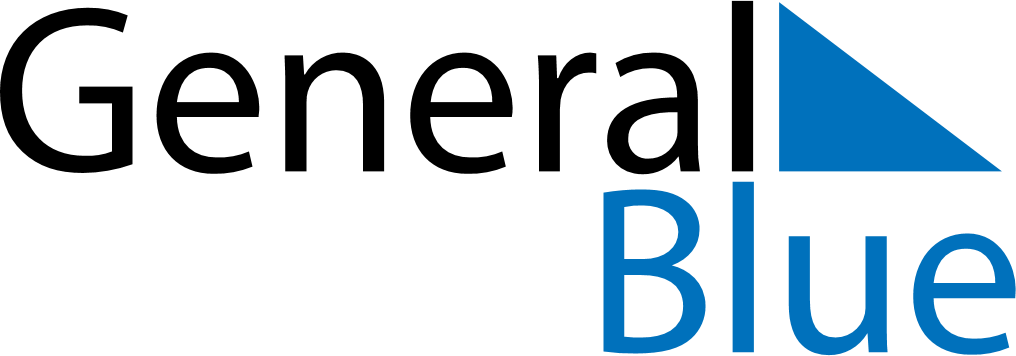 August 2024August 2024August 2024August 2024August 2024August 2024Tranqueras, Rivera Department, UruguayTranqueras, Rivera Department, UruguayTranqueras, Rivera Department, UruguayTranqueras, Rivera Department, UruguayTranqueras, Rivera Department, UruguayTranqueras, Rivera Department, UruguaySunday Monday Tuesday Wednesday Thursday Friday Saturday 1 2 3 Sunrise: 7:30 AM Sunset: 6:08 PM Daylight: 10 hours and 37 minutes. Sunrise: 7:29 AM Sunset: 6:08 PM Daylight: 10 hours and 39 minutes. Sunrise: 7:28 AM Sunset: 6:09 PM Daylight: 10 hours and 40 minutes. 4 5 6 7 8 9 10 Sunrise: 7:28 AM Sunset: 6:10 PM Daylight: 10 hours and 42 minutes. Sunrise: 7:27 AM Sunset: 6:10 PM Daylight: 10 hours and 43 minutes. Sunrise: 7:26 AM Sunset: 6:11 PM Daylight: 10 hours and 44 minutes. Sunrise: 7:25 AM Sunset: 6:12 PM Daylight: 10 hours and 46 minutes. Sunrise: 7:24 AM Sunset: 6:12 PM Daylight: 10 hours and 47 minutes. Sunrise: 7:23 AM Sunset: 6:13 PM Daylight: 10 hours and 49 minutes. Sunrise: 7:22 AM Sunset: 6:13 PM Daylight: 10 hours and 50 minutes. 11 12 13 14 15 16 17 Sunrise: 7:21 AM Sunset: 6:14 PM Daylight: 10 hours and 52 minutes. Sunrise: 7:21 AM Sunset: 6:15 PM Daylight: 10 hours and 54 minutes. Sunrise: 7:20 AM Sunset: 6:15 PM Daylight: 10 hours and 55 minutes. Sunrise: 7:19 AM Sunset: 6:16 PM Daylight: 10 hours and 57 minutes. Sunrise: 7:18 AM Sunset: 6:16 PM Daylight: 10 hours and 58 minutes. Sunrise: 7:17 AM Sunset: 6:17 PM Daylight: 11 hours and 0 minutes. Sunrise: 7:16 AM Sunset: 6:18 PM Daylight: 11 hours and 2 minutes. 18 19 20 21 22 23 24 Sunrise: 7:14 AM Sunset: 6:18 PM Daylight: 11 hours and 3 minutes. Sunrise: 7:13 AM Sunset: 6:19 PM Daylight: 11 hours and 5 minutes. Sunrise: 7:12 AM Sunset: 6:19 PM Daylight: 11 hours and 7 minutes. Sunrise: 7:11 AM Sunset: 6:20 PM Daylight: 11 hours and 8 minutes. Sunrise: 7:10 AM Sunset: 6:21 PM Daylight: 11 hours and 10 minutes. Sunrise: 7:09 AM Sunset: 6:21 PM Daylight: 11 hours and 12 minutes. Sunrise: 7:08 AM Sunset: 6:22 PM Daylight: 11 hours and 13 minutes. 25 26 27 28 29 30 31 Sunrise: 7:07 AM Sunset: 6:22 PM Daylight: 11 hours and 15 minutes. Sunrise: 7:06 AM Sunset: 6:23 PM Daylight: 11 hours and 17 minutes. Sunrise: 7:04 AM Sunset: 6:24 PM Daylight: 11 hours and 19 minutes. Sunrise: 7:03 AM Sunset: 6:24 PM Daylight: 11 hours and 20 minutes. Sunrise: 7:02 AM Sunset: 6:25 PM Daylight: 11 hours and 22 minutes. Sunrise: 7:01 AM Sunset: 6:25 PM Daylight: 11 hours and 24 minutes. Sunrise: 7:00 AM Sunset: 6:26 PM Daylight: 11 hours and 26 minutes. 